Wniosek wyjazdowy w ramach programu Erasmus+Załącznik d(proszę zamieścić najważniejsze dla wniosku informacje, max 2 strony)Życiorys naukowySpis publikacjiRealizowane projekty naukowe 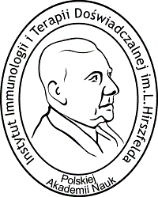 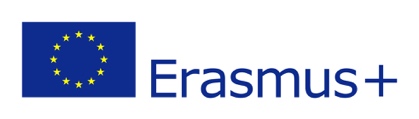 